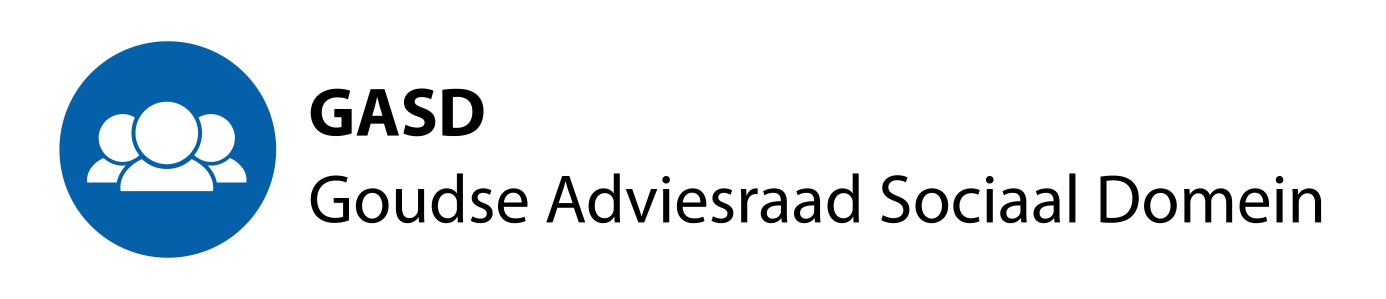 Verslag van de openbare vergadering van de GASD van 11 januari 2018.Aanwezig zijn alle leden van de GASD behoudens Bob Lodder. Van de zijde van de GCR is Jon van Langeveld aanwezig. Gerard Wolters voegt zich later bij de vergadering.Opening.De voorzitter opent de vergadering en heet allen welkom.Mededelingen en ingekomen post.De uitnodiging voor een receptie op 11 januari 2018 bij Kernkracht. Diverse leden geven aan deze te zullen bezoeken. Uitnodiging van Sport.Gouda op 25 januari op het thema sport en bewegen in het sociaal domein. Gerard en Herman zullen aanwezig zijn.De voorzitter zal verhinderd zijn bij het agendaoverleg op 1 februari 2018.Uitnodiging van het netwerk transformatie voor een bijeenkomst op 6 maart 2018 op de hogeschool Driestar. Anja Machielse geeft een lezing over empowerment van kwetsbare ouderen. Diverse leden zullen zich daar melden.Financieel verslag 2017.Het financieel verslag over het jaar 2017 wordt vastgesteld. De penningmeester wordt decharge verleend. De vergadering spreekt, bij afwezigheid van de penningmeester, haar waardering uit over de heldere verslaglegging. Het verslag zal worden opgenomen in het jaarverslag 2017 van de GASD waarbij dan ook zal worden opgemerkt dat de kosten voor deskundigheidsbevordering in 2018 in omvang zullen toenemen. Daarnaast zullen ook de kosten van het vergaderen op externe locatie een groter beslag op de beschikbare gelden leggen.Het verslag van de vergadering van de GASD van 30 november 2017. Het verslag wordt vastgesteld. Op de actielijst blijven een aantal zaken openstaan welke op de actielijst voor de vergadering van februari 2018 terug zullen komen.Het verslag van de GCR-vergadering van 3o november 2017.De GASD neemt kennis van de verslaglegging van de vergadering van de GCR inclusief de verslaglegging van de gezamenlijke GASD/GCR vergadering.Er wordt mondeling verslag gedaan van de vergadering van de GCR van 11 januari 2018 met speciale aandacht voor de stadsmariniers. Voor de inhoudelijke bespreking wordt verwezen naar het schriftelijk verslag van deze vergadering dat binnenkort zal worden toegezonden.De Omgevingswet en het sociaal domein.Aan de hand van een power point presentatie van Marion worden de hoofdlijnen van de omgevingswet besproken. ( wordt nagezonden)Naar het zich nu laat aanzien zal de omgevingswet aanzienlijke effecten hebben op de beleidsvoorbereiding en implementatie van gemeentelijk beleid. Hoewel in eerste aanleg de aandacht uitgaat naar ruimtelijke ordening ( de fysieke leefomgeving), de effecten voor het sociaal domein zijn, al of niet afgeleid, van aanzienlijke betekenis. Op het gebied van burgerparticipatie raakt de omgevingswet de positie van de GASD.De operationalisering van de omgevingswet staat nog in de kinderschoenen maar het lijkt toch zeer van belang dat de GASD de ontwikkeling op de voet volgt.Herman en Marion zullen het onderwerp met regelmaat agenderen. Marion stuurt nog een links naar relevante informatie door. Bij een eerstvolgend gesprek met de wethouders zal dit ook onderwerp van gesprek zijn.Externe bijeenkomsten.Van relevante bijeenkomsten zullen de leden een kort verslag aan ieder doen toekomen.Guusje, Djoeki en Marion gaan naar de informatieavond over Handboek WMO en Jeugd.Herman en Gerard waren bij een congres over schuldhulpverlening. Herman zal daarover nog nadere informatie toesturen. De corporatie in Zwolle heeft de juridische mogelijkheden onderzocht om in een zeer vroeg stadium huurachterstanden bespreekbaar te maken, mede door de snelle inzet van een sociaal team. Zij zijn van mening dat een dergelijke handelwijze niet strijdig is met de privacywetgeving. Dit zou, in hun visie, ook van toepassing zijn op betalingsachterstanden bij de zorgverzekering en ook bij de energieleverancier.In de vergadering van februari zullen wij bezien of dit kan resulteren in een ongevraagd advies rond de schulddienstverlening en de vroegtijdige signalering van betalingsachterstanden.Samen Gouda.Gerard doet verslag van de door hem zojuist bijgewoonde vergadering van SamenGouda.Rond het brede thema integratie is inmiddels al gesproken in het college van B en W. De visienota zal in februari in de raad worden besproken. Gezien de gewenst snelheid van handelen, en de breedte van de beleidsvoornemens, ligt het niet in de rede nog een advies te geven. Wij wachten de definitieve nota af en zullen deze voor de vergadering van februari agenderen.RondvraagVan de rondvraag wordt geen gebruik gemaakt.